DIRECTIONS: Use the material above to design a dwelling of your own. Get creative! What material would use? What building things might you be able to collect from nature? Label, sketch, and color onto the drawing, below!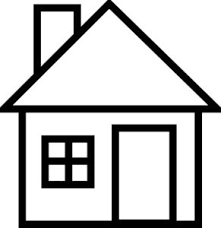 